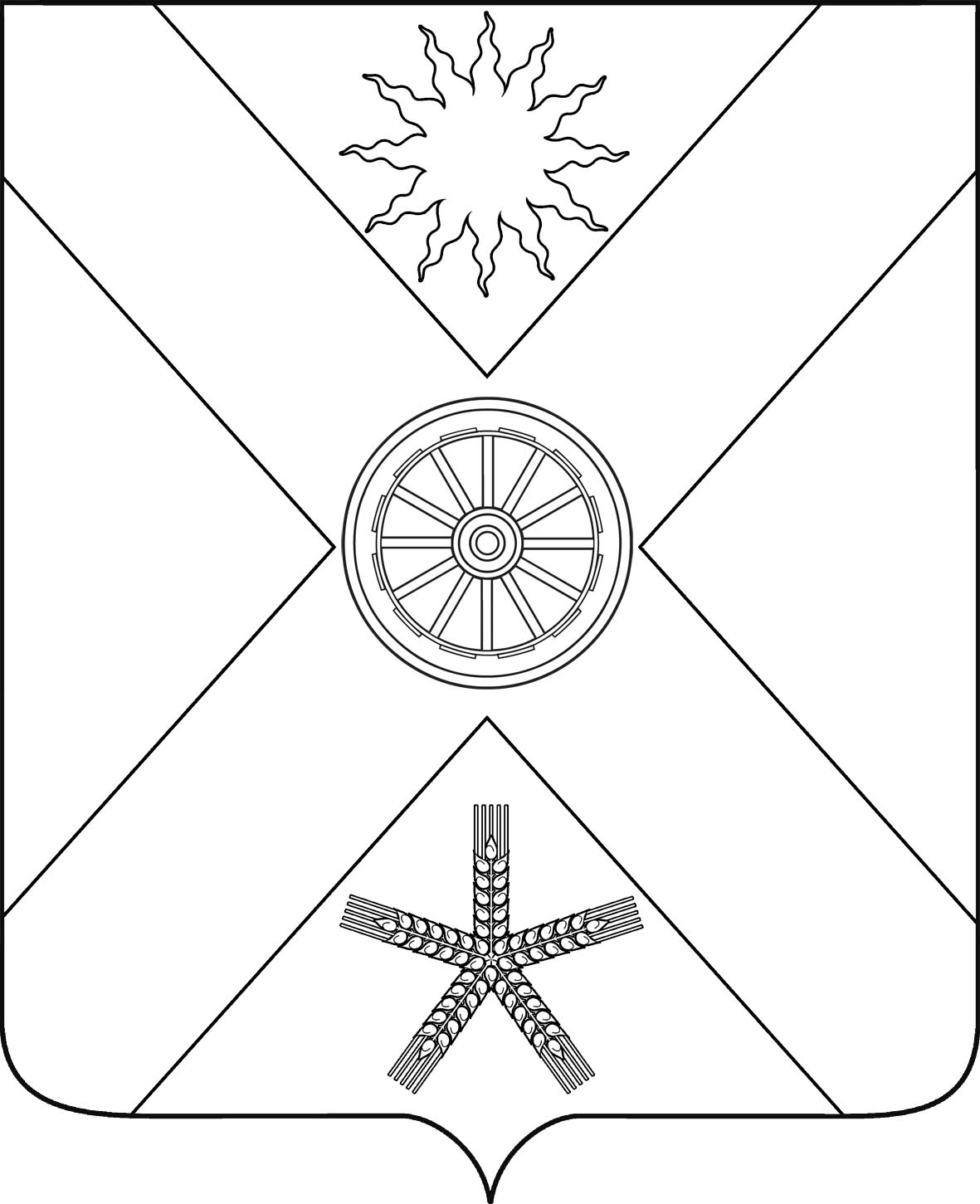 РОССИЙСКАЯ ФЕДЕРАЦИЯРОСТОВСКАЯ  ОБЛАСТЬ ПЕСЧАНОКОПСКИЙ РАЙОНМУНИЦИПАЛЬНОЕ ОБРАЗОВАНИЕ«ПЕСЧАНОКОПСКОЕ СЕЛЬСКОЕ ПОСЕЛЕНИЕ»АДМИНИСТРАЦИЯ ПЕСЧАНОКОПСКОГО СЕЛЬСКОГО ПОСЕЛЕНИЯПОСТАНОВЛЕНИЕ30.12.2015                                             №503                              с.Песчанокопское«Об организации праздничной универсальной  ярмарки  в 2016 году расположенной по адресу: Ростовская область, с.Песчанокопское ул.Ленина 136-а».В целях реализации постановления Правительства Ростовской области  от 07.11.2013 года №681 «Об утверждении  Порядка организации ярмарок на территории Ростовской области и продажи товаров (выполнения работ, оказания услуг) на них», руководствуясь Федеральным законом от 28.12.2009 года №381-ФЗ «Об основах государственного регулирования торговой деятельности Российской Федерации», Областным законом от 16.04.2010 года  №389-ЗС «О полномочиях органов государственного регулирования торговой деятельности в Ростовской области», Федеральным законом от 06.10.2003 года №131-ФЗ «Об общих принципах организации местного самоуправления в Российской Федерации», на основании заявления ИП Акименко Евгения Петровича,ПОСТАНОВЛЯЮ:  	 1. Разрешить  индивидуальному предпринимателю Акименко Евгению Петровичу  (ИНН 616602932195)  проведение  праздничной универсальной ярмарки  с 01.01.2016г. по 31.12.2016г. расположенной по адресу: Ростовская область, с.Песчанокопское ул.Ленина 136-а. 	2. Утвердить:2.1. срок проведения праздничной универсальной ярмарки – ярмарка, проведение которой приурочено  к праздничным дням в 2016 году;2.2. режим работы ярмарки с 8.00 до 18.00 часов.3. ИП Акименко Е.П. до начала проведения ярмарки:3.1. разработать и утвердить план мероприятий по организации ярмарки и продаже товаров (выполнения работ, оказания услуг) на ней, схему размещения торговых мест, порядок предоставления торговых мест на ярмарке;3.1.1. План мероприятий должен содержать:наименование организатора ярмарки;режим работы ярмарки;вид ярмарки;тип ярмарки;место проведения ярмарки;срок проведения ярмарки;порядок организации ярмарки;максимальное количество торговых мест на ярмарке;порядок предоставления торговых мест;размер платы за предоставление оборудованных торговых мест для продажи товаров (выполнения работ, оказания услуг) на ярмарке (в случае ее установления), а также за оказание услуг, связанных с обеспечением торговли (уборкой территории, проведением ветеринарно-санитарной экспертизы и другими услугами), с учетом необходимости компенсации затрат на организацию ярмарки и продажи товаров (выполнение работ, оказание услуг) на ней;схему размещения торговых мест с учетом предоставления торговых мест для реализации сельскохозяйственной продукции, не прошедшей промышленную переработку, в том числе с автотранспортных средств. Схема размещения торговых мест разрабатывается с учетом функционального зонирования территории ярмарки, обеспечения необходимых условий для организации торговли, свободного прохода покупателей и доступа к местам торговли, а также с учетом санитарно-эпидемиологических требований и требований пожарной безопасности;информацию о мероприятиях, направленных на обеспечение выполнения участниками ярмарки требований законодательства Российской Федерации в сфере защиты прав потребителей, обеспечения санитарно-эпидемиологического благополучия населения, безопасности, в том числе пожарной, и иных предусмотренных законодательством Российской Федерации требований;информацию о мероприятиях, направленных на обеспечение соответствия места проведения ярмарки требованиям законодательства Российской Федерации в сфере защиты прав потребителей, обеспечения санитарно-эпидемиологического благополучия населения, безопасности, в том числе пожарной, и иных предусмотренных законодательством Российской Федерации требований;об иных мероприятиях по организации ярмарки и продажи товаров (выполнение работ, оказание услуг) на ней.3.2. опубликовывает в средствах массовой информации или размещает на своем сайте в информационно-телекоммуникационной сети "Интернет" информацию об организаторе ярмарки (наименование и место нахождения (для юридических лиц), место жительства (для индивидуальных предпринимателей), вид ярмарки, тип ярмарки, место и дату проведения ярмарки, время работы ярмарки, максимальное количество мест для продажи товаров (выполнения работ, оказания услуг), размер платы за предоставление торгового места в случае ее установления.3.3. Организатор ярмарки обязан:обеспечить соблюдение требований, установленных законодательством Российской Федерации о защите прав потребителей, санитарно-эпидемиологическом благополучии населения, охране окружающей среды, пожарной безопасности;обеспечить выполнение плана мероприятий;производить разметку и нумерацию торговых мест согласно схеме размещения торговых мест на ярмарке, в том числе с выделением торговых мест для реализации сельскохозяйственной продукции, не прошедшей промышленную переработку, в том числе с автотранспортных средств;обеспечить размещение участников ярмарки в соответствии со схемой размещения торговых мест на ярмарке;оборудовать место проведения ярмарки контейнерами для сбора мусора в соответствии с требованиями санитарных правил и организовать уборку и вывоз мусора в течение всего периода работы ярмарки;по окончании проведения ярмарки привести в надлежащее санитарное состояние место проведения ярмарки.4. Контроль за выполнением настоящего постановления оставляю за собой.Глава Песчанокопского сельского поселения                                                                            Ю.Г.Алисов       Постановление вносит:Ведущий специалистэкономики и прогнозирования 